  ASSOCIATION OF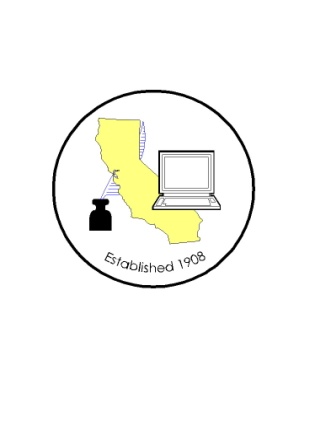 CLERKS AND ELECTION OFFICIALSJanuary 6, 2012TO:	CACEO Members, Guests, Legislative CommitteeFROM:	Deborah Seiler and Jill LaVine, Co-ChairsSUBJECT:	CACEO LEGISLATIVE COMMITTEE MEETINGDATE:	FRIDAY, January 13, 2012TIME:	9:00 a.m. – 3:00 p.m.LOCATION:		County of Sacramento			799 G Street, OCIT – 2nd Floor Conference Room			Sacramento, CA 95814Subcommittee Meetings, Thursday, January 12, 201210 am- Noon		Petitions – Deborah Seiler1 pm – 3 pm 		Voters with Specific Needs – Tim McNamara3 pm – 5 pm		HAVA/Certification/Voting Systems – Tim McNamaraFRIDAY AGENDA (Tentative)9:00 am		Welcome and IntroductionsPresentation by Phillip Ung, Common Cause: Voter lookupDiscussion of Election Day Registration(Member of Assembly member Mike Feuer’s staff)			Presentation of 2012 Bill Proposals 			(Bring your proposals to share)			Discussion of New Bills				AB 299 Eng			AB 1413 Fong			Urgency legislation regarding Central CommitteesSubcommittee ReportsAdjourn